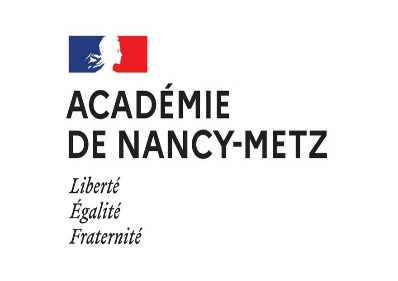 Année 2023-2024Vous vous préparez à faire des choix vers l’enseignement supérieur. Ce dossier va vous aider à mettre en forme votre projet. Objectifs et temps forts de mon année scolaire : Participation à la "1ère semaine de l’orientation" (novembre – décembre) : afin de m’aider à réfléchir à mon projet d’orientation en améliorant mes connaissances des formations, des parcours d’études et des métiers.Expression de mes vœux provisoires (avant le conseil de classe du 1er trimestre) : pour faire le point sur mes intentions d’orientation.Formulation de conseils et recommandations par le conseil de classe du 1er trimestre : afin de me guider dans l’élaboration de mes choix.Participation à des salons des formations comme ORIACTION (23-24-25 Novembre 2023) et contact avec d’anciens élèves de lycées : pour m’aider à cibler mes vœux et préciser mon projet.Journées portes ouvertes des établissements du supérieur : pour découvrir les lieux de formation, m’immerger dans le monde de l’enseignement supérieur et dialoguer avec des étudiants et des professeurs.A partir du 20 décembre : Ouverture du site d’information Parcoursup 2023-2024 (Je m’informe sur le déroulement de la procédure, je consulte l’offre de formation et me renseigne sur les différentes spécialités).Du 17 janvier au 14 mars : Formulation de mes vœux sur Parcoursup Je crée mon dossier candidat et formule jusqu’à 10 vœux (avec possibilité de sous-vœux selon les formations). Jeudi 14 mars : date limite pour formuler mes vœux.Jusqu’au 3 avril : Finalisation de mon dossier Je saisis les éléments demandés par les formations et confirme chacun de mes vœux Mercredi 3 avril : date limite pour finaliser mon dossierLe conseil de classe du 2ème trimestre donne un avis : sur chacune des formations que j’aurai demandées sur la plateforme d’admission.A partir du 30 Mai : je consulte les propositions des établissements sur la plateforme. Les propositions d’admissions sont émises en continu, j’y réponds dans les délais indiqués par la plateforme.Avant le 12 Juillet : Je confirme mon inscription dans la formation que j’ai choisie.1 - Je fais le point sur ma situation (fin novembre)Suite au travail engagé en 1ère, quel est aujourd’hui mon projet ?Avez-vous une idée précise de poursuites d’études et de métiers que vous aimeriez exercer ou de secteurs professionnels dans lesquels vous souhaiteriez travailler ? Si oui, précisez_ _ _ _ _ _ _ _ _ _ _ _ _ _ _ _ _ _ _ _ _ _ _ _ _ _ _ _ _ _ _ _ _ _ _ _ _ _ _ _ _ _ _ _ _ _ _ _ _ _ _ _ _ _ _ _ _ _ _ _ _ _ _ _ _ _ _ _ _ _ _ _ _ _ _ _ _ _ _ _ _ _ _ _ _ _ _ _ _ _ _ _ _ _ _ _ _ _ _ _ _ _ _ _ _ _ _ _ _ _ _ _ _ _ _ _ _ _ _ _ _ _ _ _ _ _ _ _ _ _ Je précise mes points forts, mes atouts (niveau scolaire, expériences professionnelles, stages, activités extrascolaires...)_ _ _ _ _ _ _ _ _ _ _ _ _ _ _ _ _ _ _ _ _ _ _ _ _ _ _ _ _ _ _ _ _ _ _ _ _ _ _ _ _ _ _ _ _ _ _ _ _ _ _ _ _ _ _ _ _ _ _ _ _ _ _ _ _ _ _ _ _ _ _ _ _ _ _ _ _ _ _ _ _ _ _ _ _ _ _ _ _ _ _ _ _ _ _ _ _ _ _ _ _ _ _ _ _ _ _ _ _ _ _ _ _ _ _ _ _ _ _ _ _ _ _ _ _ _ _ _ _ _ Quelles recherches d’informations avez-vous faites ? (documents, rencontres avec des professionnels, visites...)_ _ _ _ _ _ _ _ _ _ _ _ _ _ _ _ _ _ _ _ _ _ _ _ _ _ _ _ _ _ _ _ _ _ _ _ _ _ _ _ _ _ _ _ _ _ _ _ _ _ _ _ _ _ _ _ _ _ _ _ _ _ _ _ _ _ _ _ _ _ _ _ _ _ _ _ _ _ _ _ _ _ _ _ _ _ _ _ _ _ _ _ _ _ _ _ _ _ _ _ _ _ _ _ _ _ _ _ _ _ _ _ _ _ _ _ _ _ _ _ _ _ _ _ _ _ _ _ _ _ Vous serez accompagné(e) dans vos projets d’études et/ou professionnels par :Votre professeur principal qui vous proposera un entretien d’orientation, La/le psychologue de l’Education Nationale de votre lycée, M. ou Mme ……………………………. , qui sera là pour vous guider dans votre réflexion. Jour de permanence :	Prendre RDV auprès de :	Pour approfondir votre information vous pouvez également explorer la documentation orientation de l’ONISEP au CDI et consulter les sites suivants :2 – Je formule mes vœux provisoires pour le conseil de classe du 1er trimestre (début décembre)Afin de préparer mon projet d’orientation, je renseigne les parcours qui m’intéressent pour que le conseil de classe puisse m’accompagner dans mon projet.S’il le juge pertinent ou si je n’ai pas encore de choix précis, le conseil de classe peut me proposer (de manière argumentée) une ou plusieurs formations dans lesquelles je pourrais réussir3 – Je réfléchis à mes vœux définitifs4 – Je saisis et confirme mes vœux sur Parcoursup NOM, Prénom :NOM, Prénom :Date de naissance :        /      /Classe et spécialité :LV1 :LV2 :Pour approfondir votre informationsur les métiers et les formations :Pour avoir des informationssur la vie lycéenne et étudiante :https://lycee-avenirs.onisep.fr/www.parcoursup.frhttps://oniseptv.onisep.fr/  www.oriaction.com https://www.cidj.comwww.orientation-formation.frhttps://www.orientest.fr/www.vie-lyceenne.education.frhttp://www.crous-lorraine.fr/www.etudiant.gouv.fr https://www.messervices.etudiant.gouv.fr/envole/Thématiques particulièresPour poser des questionsEurope : www.euroguidance-france.orgEnseignement à distance : www.cned.fr Information en lien avec l’emploi : www.pole-emploi.fr http://www.monorientationenligne.fr/qr/index.phpMes intentionsConseils et recommandations du conseil de classePour la rentrée prochaine, j’envisage :(Indiquez les atouts pour réussir, points forts, axes de progrès, démarches à effectuer, etc.) Une CPGE (Classe Préparatoire aux Grandes Ecoles) : Littéraire Economique et Commerciale Scientifique Pas encore de choix précis Une Section de Technicien Supérieur (BTS) :Spécialité(s) :  Un Institut Universitaire de Technologie (BUT) :Spécialité(s) : Une Licence : Une école (de commerce, d’ingénieurs, de santé et sociale…) : Une autre solution (dont l’alternance) : Classe de mise à niveau  Etudes comptables et financières Formation complémentaire (FCIL) Certificat de spécialisation BTS en alternance BUT en alternance Autre alternance Autres : ………………………………………… D’arrêter mes études Pas encore de choix précisA ce jour, les formations qui m’intéressent le plus sont (par ordre de préférence) : A ce jour, les formations qui m’intéressent le plus sont (par ordre de préférence) : Recommandations générales du conseil de classe (ex : Affiner son choix quant au secteur professionnel envisagé, prendre le temps de recueillir davantage d’informations sur le type de formation souhaité, travailler sa mobilité géographique, diversifier ses vœux, etc.)Mes engagements pour approfondir mon projet de formation (ex : prendre rendez-vous avec la/le psychologue de l’Education Nationale, envisager plusieurs spécialités, etc.)Les actions que j’ai menées pour travailler mon projet (ex : recherches d’informations, entretiens, visites, journées portes ouvertes, forums, etc.)En allant sur le site www.parcoursup.fr et en me connectant sur mon dossier candidat, je suis chaque étape de la procédure :Du 17 janvier au 14 mars : Formulation de mes vœux sur Parcoursup Je crée mon dossier candidat et formule jusqu’à 10 vœux (avec possibilité de sous-vœux selon les formations). Jeudi 14 mars : date limite pour formuler mes vœux.Jusqu’au 3 avril : Finalisation de mon dossier Je saisis les éléments demandés par les formations et confirme chacun de mes vœux Mercredi 3 avril : date limite pour finaliser mon dossierA partir du 30 Mai : je réponds aux propositions que je reçois en respectant les délais indiqués sur la plateformeAvant le 12 Juillet : je confirme mon inscription dans la formation que j’ai choisie